УТВЕРЖДЕНА постановлением администрации МО Аннинское городское поселение от 25.01.2023 № 86 (приложение)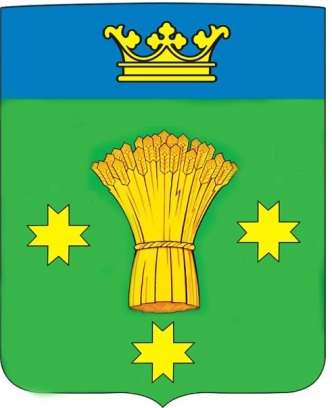 Муниципальная программа
«Муниципальное имущество»
муниципального образования Аннинское городское поселение
Ломоносовского муниципального района Ленинградской областина 2023 год и плановый период 2024 и 2025 годовЛенинградская область2023 годСодержание программыПАСПОРТмуниципальной программы «Муниципальное имущество» муниципального образования Аннинское городское поселение Ломоносовского муниципального района 
Ленинградской области на 2023 год и плановый период 2024 и 2025 годов1. Общая характеристика, основные проблемы и прогноз развития сферы реализации ПрограммыНа сегодняшний день отчетливо обозначилась проблема содержания недвижимого имущества, находящегося в собственности МО Аннинское городское поселение, являясь одной из актуальных требующих ежедневного внимания и принятия эффективных решений.Причиной вызывающей необходимость выполнения муниципальной программы является процесс физического и морального старения объектов, который в случае невыполнения работ по содержанию данных объектов приведет к значительному ухудшению их состояния, к возникновению чрезвычайных ситуаций, представляющих угрозу жизни граждан, проживающих в домах. Физический износ муниципального имущества отличается по времени и зависит от многих факторов, основными из которых являются природно-климатические факторы и жизнедеятельность человека, в связи с этим сроки его службы по времени различны. На территории МО Аннинское городское поселение находится 109 многоквартирных дома (9076 квартир, из них являются муниципальными 262 квартиры).Жилищный фонд МО Аннинское городское поселение формировался в период с 1945 по 2020 год. Период с 1945 по 1959 годы характеризовался строительством одноэтажных (деревянных, кирпичных, каркасно-засыпных) жилых домов с печным отоплением. Интенсивное строительство многоквартирных домов с централизованным газоснабжением велось с 1960 года до середины 80-х годов. Новое жилищное строительство в МО Аннинское сельское поселение началось только в 2013 году. В связи с вышеизложенным средний срок эксплуатации жилищного фонда составляет более 30 лет. В связи с длительным сроком эксплуатации газовое оборудование, а также радиаторы отопления во многих помещениях муниципального жилищного фонда пришли в негодность, что создает угрозу безопасному проживанию в жилищном фонде, а, следовательно, требует замены. Также требуют ремонта бытовые ванны в муниципальном жилищном фонде, требуется замена/установка индивидуальных приборов учета горячего, холодного водоснабжения, электроснабжения в муниципальных квартирах МО Аннинского сельского поселения.Программа основывается на положениях статьи 210 Гражданского кодекса Российской Федерации, устанавливающей обязанность собственников нести бремя содержания своего имущества, части 1 статьи 30, статьей 39, 65, 153, 155 Жилищного кодекса Российской Федерации, обязывающих муниципальное образование в лице соответствующих органов местного самоуправления, как собственника помещений в многоквартирных домах, нести бремя расходов на содержание и ремонт общего имущества в многоквартирных домах, содержание и ремонт помещений, своевременно и полностью вносить плату за коммунальные услуги. Федеральный закон Российской Федерации от 06.10.2003 № 131-ФЗ «Об общих принципах организации местного самоуправления в Российской Федерации» специально выделяет содержание муниципального жилищного фонда в качестве вопроса местного значения, так как право граждан на жилище и благоприятную среду жизнедеятельности закреплено в Конституции Российской Федерации, поэтому создание условий комфортного проживания граждан является одной из социально значимых задач органов местного самоуправления. Для решения указанных вопросов необходимо определить объем работ по содержанию недвижимого имущества, порядок их проведения и финансирования.В рамках капитального ремонта муниципального жилищного фонда планируется выполнять работы по обследованию многоквартирных домов на предмет пригодности для постоянного проживания, составлению проектно-сметной документации, технического надзора и контроля за качеством выполняемых работ и другое.Основные концептуальные положения Программы базируются на использовании программно-целевого подхода, обусловленного масштабностью, долговременностью, социальной ориентированностью проблемы улучшения качества жизни и обеспечения безопасных и комфортных условий проживания населения МО Аннинское городское поселение, повышения уровня благоустройства жилых домов, сохранению, восстановлению, повышению надежности объектов муниципальной собственности, которые требуют консолидации усилий органов власти, управляющих организаций.Программно-целевой подход позволяет разработать и реализовать комплекс программных мероприятий, взаимосвязанных по спросу и предложению, ресурсам, срокам реализации и исполнителям, направленных на модернизацию, содержание и ремонт недвижимого имущества муниципальной собственности. Также реализация комплекса программных мероприятий позволит активизировать процесс распоряжения и рационального использования муниципального имущества и принятие в отношении имущества управленческих решений, благоприятно влияющих на достижение намеченных целей в области экономики МО Аннинское городское поселение и соответственно оптимизацию расходов на содержание имущества.2. Основные цели и задачи муниципальной программыОсновная цель муниципальной программы состоит в организации учета, эффективного использования, содержания и сохранения недвижимого имущества, находящегося в собственности МО Аннинское городское поселение, создании оптимальных условий, обеспечивающих безопасное и комфортное проживание граждан в муниципальных жилых помещениях.Для достижения цели решаются задачи обеспечения сохранности недвижимого имущества, находящегося в собственности МО Аннинское городское поселение, приведения его в нормативное состояние и соответствие установленным санитарным и техническим правилам и нормам, иным требованиям законодательства, снижения эксплуатационных расходов, снижения размера физического износа, увеличения срока службы многоквартирных домов, повышения качества жилищно-коммунальных услуг, предоставляемых гражданам поселения.3. Сроки реализации муниципальной программыМуниципальная программа реализуется в 2023 году и плановом периоде 2024 и 2025 годов.4. Характеристика основных мероприятий муниципальной программыВ рамках муниципальной программы и подпрограмм предусматривается реализация следующих Подпрограмм:1. Подпрограмма 1 «Эффективное использование муниципального имущества»;2. Подпрограмма 2 «Ремонт и реконструкция муниципального имущества»;3. Подпрограмма 3 «Ремонт и капитальный ремонт муниципального жилищного фонда»;4. Подпрограмма 4 «Замена внутриквартирного оборудования в жилищном фонде».5. Финансовое обеспечение муниципальной программыФинансирование муниципальной программы производится за счёт средств местного бюджета МО Аннинское городское поселение.Общий объем финансирования из средств местного бюджета по муниципальной программе составляет – 1877,4 тыс. руб.В том числе по годам: 2023 год – 625,8 тыс. руб.2024 год – 625,8 тыс. руб.2025 год – 625,8 тыс. руб.  В том числе по Подпрограммам:1. Подпрограмма «Эффективное использование муниципального имущества (аренда, продажа, приобретение, передача в управление)».Всего – 333,0 тыс. руб.2023 год – 111,0 тыс. руб.2024 год – 111,0 тыс. руб.2025 год – 111,0 тыс. руб.  2. Подпрограмма «Ремонт и реконструкция муниципального имущества». Всего – 0,0 тыс. руб.2023 год – 0,0 тыс. руб.2024 год – 0,0 тыс. руб.2025 год – 0,0 тыс. руб.  3. Подпрограмма «Ремонт и капитальный ремонт муниципального жилищного фонда». Всего – 1124,4 тыс. руб.2023 год – 374,8 тыс. руб.2024 год – 374,8 тыс. руб.2025 год – 374,8 тыс. руб.  4. Подпрограмма «Замена внутриквартирного оборудования в жилищном фонде». Всего – 420,0 тыс. руб.2023 год – 140,0 тыс. руб.2024 год – 140,0 тыс. руб.2025 год – 140,0 тыс. руб.6. Ожидаемые результаты реализации муниципальной программыРеализация мероприятий муниципальной программы предполагает следующие результаты:- создание безопасных и комфортных условий для проживания нанимателей жилых помещений, уменьшение объема муниципального жилищного фонда, требующего капитального ремонта, сокращение затрат на дальнейшее техническое обслуживание и эксплуатацию, снижение размера физического износа и продление сроков эксплуатации муниципального имущества;- ликвидация предаварийных и аварийных чрезвычайных ситуаций, выявленных в процессе обследования муниципального имущества; - содержание в надлежащем состоянии и сохранность муниципального имущества;- снижение нерациональных расходов на содержание муниципального имущества в результате эффективного использования и распоряжения имуществом.- снижение рисков возникновения аварийных ситуаций до 70 процентов;- улучшение состояния муниципального имущества.Общая оценка эффективности реализации мероприятий муниципальной программы определяется достижением запланированных целевых показателей выполнения муниципальной программы в соответствии с приложением 2.Приложение 1к муниципальной программе «Муниципальное имущество»План реализации муниципальной программы и лимиты финансирования Приложение 2к муниципальной программе «Муниципальное имущество»ФОРМАОТЧЕТ
о достижении целевых показателей результативности муниципальной программы «Муниципальное имущество»ПАСПОРТ
подпрограмма «Эффективное использование муниципального имущества»1. Общая характеристика, основные проблемы и прогноз развития сферы реализации ПодпрограммыВ соответствии со ст. 215 Гражданского Кодекса Российской Федерации муниципальная собственность – имущество, принадлежащее на праве собственности городским и сельским поселениям, а также другим муниципальным образованиям. Муниципальная собственность занимает особое место в системе экономических и правовых отношений, являясь материальным выражением муниципальной власти, обеспечивающей основы жизнедеятельности населения муниципального образования. Муниципальная собственность используется как инструмент создания привлекательных рамочных условий для развития малого бизнеса. Льготы по арендной плате и коммунальным платежам, муниципальные заказы и поручительства обеспечивают не только создание новых производств, но и гарантируют в перспективе рост доходности территорий муниципальных образований. В рамках Подпрограммы ведется работа по аренде, продаже, приобретении и передаче в управление МО Аннинское городское поселение земельных участков, движимого и недвижимого имущества, а также получение сведений, необходимых для осуществления полномочий по управлению и распоряжению муниципальным имуществом.Программно-целевой подход позволяет разработать и реализовать комплекс программных мероприятий, взаимосвязанных по спросу и предложению, ресурсам, срокам реализации и исполнителям, направленных на аренду, продажу, приобретение и передачу в управление МО Аннинское городское поселение земельных участков, движимого и недвижимого имущества. Также реализация комплекса программных мероприятий позволит активизировать процесс распоряжения и рационального использования муниципального имущества и принятие в отношении имущества управленческих решений, благоприятно влияющих на достижение намеченных целей в области экономики МО Аннинское сельское поселение и, соответственно, оптимизацию расходов на содержание имущества.2. Основные цели и задачи ПодпрограммыОсновные цели Подпрограммы: организация содержания, эффективного использования и сохранения муниципального имущества, находящегося в собственности МО Аннинское городское поселение.Основные задачи Подпрограммы:эффективное управление имуществом путем передачи в аренду, продажи, приобретения, передачи в оперативное управление или пользование и.т.п.3. Сроки реализации ПодпрограммыСроки реализации Подпрограммы: 2023 год и плановый период 2024 и 2025 годов.4. Характеристика основных мероприятий ПодпрограммыКонкретные мероприятия на 2023 год изложены в приложении к Программе.5. Финансовое обеспечение ПодпрограммыФинансирование Подпрограммы производится за счёт средств местного бюджета.Объем финансирования Подпрограммы на период 2023-2025 годов всего 333,0 тыс. руб., в том числе по годам:2023 год - 111,0 тыс. руб.2024 год - 111,0 тыс. руб.2025 год - 111,0 тыс. руб.Конкретные объёмы финансирования уточняются ежегодно.6. Ожидаемые результаты от реализации Подпрограммы.Реализация мероприятий Подпрограммы предполагает следующий результат – снижение нерациональных расходов на содержание муниципального имущества в результате эффективного использования и распоряжения имуществом.ПАСПОРТподпрограммы «Ремонт и реконструкция муниципального имущества»1. Общая характеристика, основные проблемы и прогноз развития Подпрограммы.Управление объектами недвижимости, которые используются как для решения вопросов местного значения, так и для получения коммерческого дохода (передача в аренду), предполагает обеспечение собственником надлежащего состояния объектов с точки зрения соответствия техническим и строительным нормам и правилам, обеспечения безопасности объектов для жизни и здоровья людей.Эффективная реализация данной управленческой функции обеспечивается, в том числе, осуществлением плановых работ по капитальному ремонту объектов, их реконструкции и модернизации.Капитальный ремонт общественных зданий, инженерных сетей, объектов коммунального хозяйства - это особый, наиболее сложный и трудоемкий вид строительных работ, который предусматривает проведение электромонтажных, сантехнических и общестроительных работ.В основе данной Программы лежит система планово-предупредительного ремонта, которая включает в себя комплекс взаимосвязанных мероприятий по проведению капитального ремонта с регламентированной последовательностью и периодичностью, направленных на обеспечение эксплуатационных показателей в пределах действующих нормативов установленного срока службы.Капитальный ремонт включает в себя устранение неисправностей всех изношенных элементов, восстановление и замену их на более долговечные и экономичные, улучшает эксплуатационные показатели. В состав капитального ремонта включаются также работы, по характеру относящиеся к текущему ремонту, но выполняемые в связи с производством капитальных работ.Опыт проведения ремонтных работ на объектах муниципальной собственности и их анализ показали целесообразность выделения ассигнований на проведение комплексного капитального ремонта для обеспечения соответствия объектов требованиям противопожарной безопасности, санитарно-эпидемиологическим требованиям, безопасности электроустановок.Длительное неосуществление ремонта объектов, несистемный характер ремонтов, неплановый порядок ремонтов создают угрозу разрушения и утраты объектов, снижения их стоимости, значительного возрастания затрат на содержание и приведение их в надлежащее техническое состояние.Следствием этого может являться как отсутствие возможности обеспечить муниципальные органы и учреждения необходимым имуществом для осуществления полномочий органов местного самоуправления и предоставления качественных услуг населению, так и снижение неналоговых доходов бюджета, обеспечивающих расходные обязательства муниципалитета.Необходимость реализации программных мероприятий обосновывается обязательствами органов местного самоуправления надлежащим образом обеспечивать исполнение своих полномочий. Состояние объектов коммунальной инфраструктуры свидетельствует о необходимости принятия мер по их реконструкции и модернизации, кроме работ по их капитальному ремонту.Программно-целевой подход позволяет разработать и реализовать комплекс программных мероприятий, взаимосвязанных по спросу и предложению, ресурсам, срокам реализации и исполнителям, направленных на учет, содержание и ремонт муниципального имущества МО Аннинское городское поселение. Также реализация комплекса программных мероприятий позволит активизировать процесс распоряжения и рационального использования муниципального имущества и принятие в отношении имущества управленческих решений, благоприятно влияющих на достижение намеченных целей в области экономики МО Аннинское городское поселение и соответственно оптимизацию расходов на содержание имущества.2. Основные цели и задачи ПодпрограммыНастоящая Подпрограмма разработана в целях улучшения нормативно-технического состояния муниципального имущества. Кроме этого, Подпрограмма направлена на достижение такой цели, как поддержание обеспеченности органов местного самоуправления и учреждений МО Аннинское городское поселение, объектами, нормативно-техническое состояние которых находится на уровне, необходимом и достаточном для выполнения полномочий по решению вопросов местного значения и удовлетворению потребностей населения.Задачей муниципальной программы, направленной на достижение поставленных целей, является обеспечение соответствия технического состояния объектов муниципальной собственности строительным и техническим нормам и правилам.3. Сроки реализации ПодпрограммыСроки реализации Подпрограммы: 2023 год и плановый период 2024 и 2025 годов.4. Характеристика основных мероприятий ПодпрограммыВ Подпрограмме запланированы следующие мероприятия, направленные на достижение основной цели Подпрограммы:5. Финансовое обеспечение ПодпрограммыФинансирование Подпрограммы производится за счёт средств местного бюджета.Объем финансирования Подпрограммы на период 2023-2025 годов: всего – 0,0 тыс. руб.2023 год – 0,0 тыс. руб.2024 год – 0,0 тыс. руб.2025 год – 0,0 тыс. руб.Конкретные объёмы финансирования уточняются ежегодно с учетом фактического выделения средств из местного бюджета на соответствующий год.6. Ожидаемые результаты от реализации ПодпрограммыРеализация мероприятий Подпрограммы предполагает следующие результаты:- снижение процента износа муниципального имущества МО Аннинское городское поселение- количество муниципальных объектов, прошедших текущий/капитальный ремонт и реконструкцию.ПАСПОРТПодпрограммы «Ремонт и капитальный ремонт муниципального жилищного фонда»1. Общая характеристика, основные проблемы и прогноз развития сферы реализации ПодпрограммыНа сегодняшний день отчетливо обозначилась проблема содержания недвижимого имущества, находящегося в собственности МО Аннинское городское поселение, являясь одной из актуальных требующих ежедневного внимания и принятия эффективных решений.Причиной вызывающей необходимость выполнения Подпрограммы является процесс физического и морального старения объектов, который в случае невыполнения работ по содержанию данных объектов приведет к значительному ухудшению их состояния, к возникновению чрезвычайных ситуаций, представляющих угрозу жизни граждан, проживающих в домах. Физический износ муниципального имущества отличается по времени и зависит от многих факторов, основными из которых являются природно-климатические факторы и жизнедеятельность человека, в связи с этим сроки его службы по времени различны. Жилищный фонд МО Аннинское городское поселение формировался в период с 1945 по 2016 год. Период с 1945 по 1959 годы характеризовался строительством одноэтажных (деревянных, кирпичных, каркасно-засыпных) жилых домов с печным отоплением. Интенсивное строительство многоквартирных домов с централизованным газоснабжением велось с 1960 года до середины 80-х годов. Новое жилищное строительство в МО Аннинское сельское поселение началось только в 2013 году. В связи с вышеизложенным средний срок эксплуатации жилищного фонда составляет более 25 лет. Федеральный закон Российской Федерации от 06.10.2003 № 131-ФЗ «Об общих принципах организации местного самоуправления в Российской Федерации» специально выделяет содержание муниципального жилищного фонда в качестве вопроса местного значения, так как право граждан на жилище и благоприятную среду жизнедеятельности закреплено в Конституции Российской Федерации, поэтому создание условий комфортного проживания граждан является одной из социально значимых задач органов местного самоуправления. Для решения указанных вопросов необходимо определить объем работ по содержанию недвижимого имущества, порядок их проведения и финансирования.Основные концептуальные положения Программы базируются на использовании программно-целевого подхода, обусловленного масштабностью, долговременностью, социальной ориентированностью проблемы улучшения качества жизни и обеспечения безопасных и комфортных условий проживания населения МО Аннинское сельское поселение, повышения уровня благоустройства жилых домов, сохранению, восстановлению, повышению надежности объектов муниципальной собственности, которые требуют консолидации усилий органов власти, управляющих организаций.Программно-целевой подход позволяет разработать и реализовать комплекс программных мероприятий, взаимосвязанных по спросу и предложению, ресурсам, срокам реализации и исполнителям, направленных на модернизацию, содержание и ремонт недвижимого имущества муниципальной собственности. Также реализация комплекса программных мероприятий позволит активизировать процесс распоряжения и рационального использования муниципального имущества и принятие в отношении имущества управленческих решений, благоприятно влияющих на достижение намеченных целей в области экономики МО Аннинское сельское поселение и соответственно оптимизацию расходов на содержание имущества.2. Основные цели и задачи ПодпрограммыОсновные цели Подпрограммы:- организация содержания, сохранения муниципального жилищного фонда МО Аннинское городское поселение, создании оптимальных условий, обеспечивающих безопасное и комфортное проживание граждан в муниципальных жилых помещениях;-улучшение нормативно-технического состояния жилищного фонда;- улучшение качества и безопасности жилых помещений граждан.Для достижения цели решаются задачи обеспечения сохранности недвижимого муниципального жилищного фонда МО Аннинское городское поселение, приведения его в нормативное состояние и соответствие установленным санитарным и техническим правилам и нормам, иным требованиям законодательства, снижения эксплуатационных расходов, снижения размера физического износа, увеличения срока службы многоквартирных домов, повышения качества жилищно-коммунальных услуг, предоставляемых гражданам поселения.Задачами Подпрограммы, направленными на достижение поставленных целей, являются:- обеспечение соответствия технического состояния объектов муниципального жилищного фонда строительным и техническим нормам и правилам.- обеспечение эффективного вложения средств бюджета в ремонт и капитальный ремонт муниципального жилищного фонда.3. Сроки реализации ПодпрограммыСроки реализации Подпрограммы: 2023 год и плановый период 2024 и 2025 годов.4. Характеристика основных мероприятий ПодпрограммыВ Подпрограмме на 2023 год выделены следующие мероприятия, направленные на достижение основных целей Подпрограммы:- работа с заявителями, учет и аналитика взносов за социальный найм и других оплат ЖКХ с целью упорядочивания адресной составляющей Подпрограммы;- ремонт муниципального жилищного фонда.5. Финансовое обеспечение ПодпрограммыФинансирование Подпрограммы производится за счёт средств местного бюджета.Объем финансирования Подпрограммы на период 2023-2025 годов: всего 1124,4 тыс. руб., в том числе по годам:2022 год – 374,8 тыс. руб.2023 год – 374,8 тыс. руб.2024 год – 374,8 тыс. руб.Конкретные объёмы финансирования уточняются ежегодно с учетом фактического выделения средств из местного бюджета на соответствующий год.6. Ожидаемые результаты реализации ПодпрограммыРеализация мероприятий Подпрограммы предполагает следующие результаты:- ликвидация предаварийных и аварийных чрезвычайных ситуаций, выявленных в процессе обследования муниципального имущества и представляющих угрозу жизни населения МО Аннинское городское поселение- содержание в надлежащем состоянии и сохранность муниципального имущества;- снижение нерациональных расходов на содержание муниципального имущества в результате эффективного использования и распоряжения имуществом.- снижение процента износа муниципального имущества МО Аннинское городское поселение- количество муниципальных объектов, прошедших текущий/капитальный ремонт и реконструкцию.ПАСПОРТподпрограммы «Замена внутриквартирного оборудования в жилищном фонде»1. Общая характеристика, основные проблемы и прогноз развития сферы реализации ПодпрограммыЖилищный фонд МО Аннинское городское поселение формировался в период с 1945 по 2016 год. Период с 1945 по 1959 годы характеризовался строительством одноэтажных (деревянных, кирпичных, каркасно-засыпных) жилых домов с печным отоплением. Интенсивное строительство многоквартирных домов с централизованным газоснабжением велось с 1960 года до середины 80-х годов. Двадцать многоквартирных домов в микрорайоне «Городок», построенных до 2001 года, были оборудованы электрическими плитами. Новое жилищное строительство в МО Аннинское сельское поселение началось только в 2013 году. В связи с вышеизложенным средний срок эксплуатации жилищного фонда составляет более 25 лет. В связи с длительным сроком эксплуатации газовое оборудование, а также радиаторы отопления во многих помещениях муниципального жилищного фонда пришли в негодность, что создает угрозу безопасному проживанию в жилищном фонде, а, следовательно, требует замены. Также в связи с длительным сроком эксплуатации бытовых ванн требуется провести работы по замене покрытия ванн (жидкий акрил).2. Основные цели и задачи ПодпрограммыОсновная цель Подпрограммы: создание безопасных и комфортных условий проживания в жилых помещениях жилищного фонда МО Аннинское городское поселение.Задачами Подпрограммы, направленными на достижение поставленных целей, являются:- выполнение мероприятий по замене газовых, электрических плит;- выполнение мероприятий по замене радиаторов отопления;- выполнение мероприятий по установке и замене индивидуальных узлов учета;- выполнение мероприятий по замене покрытия ванн.3. Финансирование подпрограммыФинансирование подпрограммы производится за счёт средств местного бюджета.Объем финансирования программы на период 2023-2025 годов: всего 420,0 тыс. руб., в том числе по годам:2023 - 140,0 тыс. руб.2024 - 140,0 тыс. руб.2025 - 140,0 тыс. руб.Конкретные объёмы финансирования уточняются ежегодно с учетом фактического выделения средств из местного бюджета на соответствующий год.4. Сроки реализации ПодпрограммыСроки реализации Подпрограммы: 2023 год и плановый период 2024 и 2025 годов.5. Характеристика основных мероприятий ПодпрограммыОсновные мероприятия Подпрограммы:- замена газовых, электрических плит;- замена радиаторов отопления;- установка и замена индивидуальных узлов учета;- замена покрытия ванн.Реализация мероприятий Подпрограммы осуществляется в соответствии с Порядком замены внутриквартирного оборудования в жилищном фонде МО Аннинское городское поселение согласно приложению к Подпрограмме.6. Ожидаемые результаты от реализации ПодпрограммыВ результате реализации Подпрограммы ожидается создание безопасных и комфортных условий проживания в жилищном фонде МО Аннинское городское поселение.Основные показатели Подпрограммы:- количество замененных газовых, электрических плит;- количество замененных радиаторов отопления;- количество установленных и замененных индивидуальных узлов учета;- количество замененных покрытий ванн.Приложение к Подпрограмме «Замена внутриквартирного оборудования в жилищном фонде»ПОРЯДОКзамены внутриквартирного оборудования в жилищном фондеНастоящий Порядок определяет порядок замены внутриквартирного оборудования (далее - оборудование) в жилищном фонде МО Аннинское городское поселение, осуществляемой за счет средств местного бюджета МО Аннинское городское поселение, в соответствии с подпрограммой «Замена внутриквартирного оборудования в жилищном фонде».1. Граждане, имеющие право на замену внутриквартирного оборудования, должны иметь регистрацию по месту жительства на территории МО Аннинское городское поселение, в жилом помещении, где планируется замена внутриквартирного оборудования.2. Категории граждан, имеющих право на замену внутриквартирного оборудования:2.1. Граждане, проживающие в муниципальном жилищном фонде по договору социального найма;2.2. Граждане, являющиеся собственниками жилого помещения, относящиеся к следующей льготной категории:Участники Великой Отечественной войны;Жители блокадного Ленинграда;Малолетние узники;Герои Советского Союза, Социалистического труда и Российской Федерации;Одиноко проживающие инвалиды 1 и 2 групп, инвалиды с детства и/или семьи, имеющие детей-инвалидов;Пенсионеры, одиноко проживающие или проживающие в семье, состоящей только из пенсионеров; Многодетные семьи;Почетные жители МО Аннинское городское поселение;Наниматели/собственники квартир коммунального заселения. При этом хотя бы одна из комнат в такой квартире должна находиться в муниципальной собственности или собственности физических лиц, из которых хотя бы один человек относится к вышеперечисленным льготным категориям.2. Перечень внутриквартирного оборудования: 2.1. подлежащего замене:- радиаторы отопления;- газовые или электрические плиты.2.2. подлежащего ремонту:- бытовые ванны.2.3. подлежащего установке:- индивидуальные приборы учета холодного и горячего водоснабжения (приборы учета устанавливаются единожды, последующая поверка и замена приборов учета производится силами и средствами нанимателя или собственника квартиры).2.4. Замена/установка/ремонт оборудования производится по заявлениям граждан в порядке их поступления.3. Заявления принимаются и регистрируются отделом ЖКХ администрации в порядке их поступления по форме согласно приложению к настоящему Порядку.4. К заявлению должны быть приложены следующие документы:4.1. Паспорт гражданина РФ, 4.2. Свидетельства о рождении детей для многодетных семей,4.3. Акты о необходимости замены внутриквартирного оборудования, составленных соответствующей специализированной организацией, осуществляющей техническое обслуживание оборудования,4.4. Справка о регистрации (форма 9),4.5. Копия договора социального найма, договора приватизации или иного договора, подтверждающего основания проживания в жилом помещении;4.6. Для собственников квартир документы, подтверждающие наличие льгот.5. Отказом для включения в мероприятия Подпрограммы являются следующие основания:5.1. Представлен неполный комплект документов;5.2. Заявитель не относится к категориям граждан, имеющим право на замену внутриквартирного оборудования.6. Замена внутриквартирного оборудования производится специализированной организацией с последующим вывозом и утилизацией устаревшего оборудования.7. Граждане, подавшие заявления до 01 июля текущего года, в случае положительного рассмотрения заявления, подлежат включению в списки на замену внутриквартирного оборудования в текущем году. 8. Граждане, подавшие заявления после 01 июля текущего года, в случае положительного рассмотрения заявления, подлежат включению в списки на замену внутриквартирного оборудования в году следующем за текущим. Приложение к Порядку замены внутриквартирного оборудования в жилищном фондеГлаве администрации МО Аннинское городское поселениеСМИРНОВУ Д.А.От ___________________________________(ФИО)_____________________________________,зарегистрированного (ой) по адресу:_______________________________________________________________________________________________________________Тел. _________________________________ЗАЯВЛЕНИЕна замену внутриквартирного оборудования______________________________________________________________________________________________________________________________________________________________________________________________________________________________________________________________________________________________________________________________________________________________________________________________________________________________________________________________________________________________________________________________С Порядком замены внутриквартирного оборудования ознакомлен и согласен.«____»______________ 20___ г.					_________________________(подпись)Паспорт программы  ………………………………………………………………………………...3Раздел 1. Общая характеристика, основные проблемы и прогноз развития сферы реализации Муниципальной программы  ……………………………………………………………………….5Раздел 2. Основные цели и задачи муниципальной программы  ………………………………...6Раздел 3. Сроки реализации муниципальной программы  ……………………………………….6Раздел 4. Характеристика основных мероприятий муниципальной программы  ………………6Раздел 5.  Финансовое обеспечение муниципальной программы  ……………………………….6Раздел 6. Ожидаемые результаты от реализации программы  …………………………………...7Приложение 1. План реализации муниципальной программы и лимиты финансирования  ….8Приложение 2. Отчет о достижении целевых показателей результативности муниципальной программы «Муниципальное имущество»  ………………………………………………………..10Подпрограмма  «Эффективное использование муниципального имущества»  …………………11Подпрограмма «Ремонт и реконструкция муниципального имущества»  ………………………14Подпрограмма «Ремонт и капитальный ремонт муниципального жилищного фонда»  ……….17Подпрограмма «Замена внутриквартирного оборудования в жилищном фонде»  ……………..20Полное наименованиеМуниципальная программа «Муниципальное имущество» муниципального образования Аннинское городское поселение Ломоносовского муниципального района Ленинградской области на 2023 год и плановый период 2024 и 2025 годов (далее – Программа)Ответственный исполнитель муниципальной программыОтдел ЖКХ администрации МО Аннинское городское поселениеУчастники муниципальной программыМуниципальные бюджетные учреждения, муниципальные унитарные предприятия, управляющие компании, ресурсоснабжающие организации, подрядчикиПодпрограммы муниципальной программы1. Подпрограмма 1: «Эффективное использование муниципального имущества»2. Подпрограмма 2: «Ремонт и реконструкция муниципального имущества»3. Подпрограмма 3: «Ремонт и капитальный ремонт муниципального жилищного фонда»4. Подпрограмма 4: «Замена внутриквартирного оборудования в жилищном фонде»Цели муниципальной программы- Эффективное управление имуществом, содействие сохранности, восстановление и повышение качества муниципального имущества;- Организация выявления и оформления в установленном порядке бесхозяйного и выморочного имущества на территории МО Аннинское городское поселение;- Улучшение нормативно-технического состояния муниципального имущества;- Поддержание на уровне, необходимом для решения вопросов местного значения и удовлетворения потребностей населения нормативно-технического состояния муниципальной собственности;- Создание безопасных и комфортных условий проживания в жилых помещениях жилищного фонда МО Аннинское городское поселение.Задачи муниципальной программыОбеспечение мероприятий по учету, эффективному использованию, модернизации, реконструкции, содержанию и ремонту муниципального имущества.Этапы и сроки реализации муниципальной программы2023 год и плановый период 2024 и 2025 годовФинансовое обеспечение муниципальной Программы всего, в том числе по источникам финансированияОбщий объем финансирования из средств местного бюджета по муниципальной программе составляет – 1877,4 тыс. руб.В том числе по годам: 2023 год – 625,8 тыс. руб.2024 год – 625,8 тыс. руб.2025 год – 625,8 тыс. руб.  В том числе по Подпрограммам:1. Подпрограмма «Эффективное использование муниципального имущества (аренда, продажа, приобретение, передача в управление)».Всего – 333,0 тыс. руб.2023 год – 111,0 тыс. руб.2024 год – 111,0 тыс. руб.2025 год – 111,0 тыс. руб.  2. Подпрограмма «Ремонт и реконструкция муниципального имущества». Всего – 0,0 тыс. руб.2023 год – 0,0 тыс. руб.2024 год – 0,0 тыс. руб.2025 год – 0,0 тыс. руб.  3. Подпрограмма «Ремонт и капитальный ремонт муниципального жилищного фонда». Всего – 1124,4 тыс. руб.2023 год – 374,8 тыс. руб.2024 год – 374,8 тыс. руб.2025 год – 374,8 тыс. руб.  4. Подпрограмма «Замена внутриквартирного оборудования в жилищном фонде». Всего – 420,0 тыс. руб.2023 год – 140,0 тыс. руб.2024 год – 140,0 тыс. руб.2025 год – 140,0 тыс. руб.Ожидаемые результаты реализации муниципальной программы- Создание безопасных и комфортных условий для проживания нанимателей жилых помещений, уменьшение объема муниципального жилищного фонда, требующего капитального ремонта, сокращение затрат на дальнейшее техническое обслуживание и эксплуатацию, снижение размера физического износа и продление сроков эксплуатации муниципального имущества;- Ликвидация предаварийных и аварийных чрезвычайных ситуаций, выявленных в процессе обследования муниципального имущества; - Содержание в надлежащем состоянии и сохранность муниципального имущества;- Снижение нерациональных расходов на содержание муниципального имущества в результате эффективного использования и распоряжения имуществом;- Снижение рисков возникновения аварийных ситуаций до 70 процентов;- Улучшение состояния муниципального имущества.№ п/пПодпрограммыМероприятияЭтапы реализации в 2022 (тыс. руб.)Этапы реализации в 2022 (тыс. руб.)Этапы реализации в 2022 (тыс. руб.)Этапы реализации в 2022 (тыс. руб.)Итого в 2022 году20232024Всего, тыс. руб.№ п/пПодпрограммыМероприятия1 кв.2 кв.3 кв.4 кв.Итого в 2022 году20232024Всего, тыс. руб.1.Эффективное использование муниципального имущества (аренда, продажа, приобретение, передача в управление)Оценка имущества25,025,025,025,0100,0100,0100,0300,01.Эффективное использование муниципального имущества (аренда, продажа, приобретение, передача в управление)Подготовка тех. плана и тех. паспорта на объекты 0,00,00,00,00,00,00,00,01.Эффективное использование муниципального имущества (аренда, продажа, приобретение, передача в управление)Налог на имущество0,00,011,00,011,011,011,033,0Итого по Подпрограмме:Итого по Подпрограмме:25,025,036,025,0111,0111,0111,0333,02.Ремонт и реконструкция муниципального имущества0,00,00,00,0,00,00,00,0Итого по Подпрограмме:Итого по Подпрограмме:0,00,00,00,00,00,00,00,03.Ремонт и капитальный ремонт муниципального жилищного фондаРемонт муниципальных жилых помещений + содержание0,00,0175,30,0175,3175,3175,3525,93.Ремонт и капитальный ремонт муниципального жилищного фондаТехнадзор0,00,010,00,010,010,010,030,03.Ремонт и капитальный ремонт муниципального жилищного фондаПриобретение материальных запасов0,00,00,00,00,000,000,000,003.Ремонт и капитальный ремонт муниципального жилищного фондаОплата коммунальных услуг за коммунальные квартиры22,022,022,023,589,589,589,5268,53.Ремонт и капитальный ремонт муниципального жилищного фондаОплата услуг по начислению, сбору и перечислению платы за социальный найм25,025,025,025,0100,0100,0100,0300,0Итого по Подпрограмме:Итого по Подпрограмме:47,047,0232,348,5374,8374,8374,81124,44.Замена внутриквартирного оборудования в жилищном фондеЗамена радиаторов отопления0,00,00,050,050,050,050,0150,04.Замена внутриквартирного оборудования в жилищном фондеЗамена газовых и электрических плит0,050,00,00,050,050,050,0150,04.Замена внутриквартирного оборудования в жилищном фондеУстановка и замена индивидуальных узлов учета0,00,00,020,020,020,020,060,04.Замена внутриквартирного оборудования в жилищном фондеЗамена покрытия ванн0,00,00,020,020,020,020,060,0Итого по Подпрограмме:Итого по Подпрограмме:0,050,00,090,0140,0140,0140,0420,0Всего по Программе:Всего по Программе:72,0122,0268,3163,5625,8625,8625,81877,4№ п/пПодпрограммыНаименование целевого показателя результативностиЕдиница измеренияЗначение целевого показателя результативностиЗначение целевого показателя результативностиЗначение целевого показателя результативностиЗначение целевого показателя результативности№ п/пПодпрограммыНаименование целевого показателя результативностиЕдиница измерения1 кв.2 кв.3 кв.4 кв.1.Эффективное использование муниципального имущества (аренда, продажа, приобретение, передача  в управлениеПо запланированным мероприятиямТыс. руб.2.Ремонт и реконструкция муниципального имуществаПо запланированным мероприятиям Тыс. руб.3.Ремонт и капитальный ремонт муниципального жилищного фондаПо запланированным мероприятиям Тыс. руб.4.Замена внутриквартирного  оборудования в жилищном фондеЗамена радиаторов отопленияед.4.Замена внутриквартирного  оборудования в жилищном фондеЗамена газовых и электрических плитед.4.Замена внутриквартирного  оборудования в жилищном фондеУстановка и замена индивидуальных узлов учетаед.4.Замена внутриквартирного  оборудования в жилищном фондеЗамена покрытия ваннед.Наименование ПрограммыПрограмма «Муниципальное имущество» муниципального образования Аннинское городское поселение Ломоносовского муниципального района Ленинградской области» (далее – Программа)Наименование ПодпрограммыПодпрограмма «Эффективное использование муниципального имущества» (далее - Подпрограмма)Ответственный исполнитель ПодпрограммыОтдел ЖКХ администрации МО Аннинское городское поселениеУчастники ПодпрограммыМуниципальные бюджетные учреждения, муниципальные унитарные предприятияЦели ПодпрограммыОрганизация содержания, эффективного использования и сохранения муниципального имущества, находящегося в собственности МО Аннинское городское поселениеЗадачи ПодпрограммыЭффективное управление имуществом путем передачи в аренду, продажи, приобретения, передачи в оперативное управление или пользование и.т.п.Сроки реализации Подпрограммы2023 год и плановый период 2024 и 2025 годовОбъемы и источники финансирования ПодпрограммыОбъем финансирования Подпрограммы на период 2023-2025 годов всего 333,0 тыс. руб., в том числе по годам:2023 год - 111,0 тыс. руб.2024 год - 111,0 тыс. руб.2025 год - 111,0 тыс. руб.Ожидаемые результаты от реализации ПодпрограммыЭффективное использование муниципальной собственностиНаименование ПрограммыПрограмма «Муниципальное имущество» муниципального образования Аннинское городское поселение Ломоносовского муниципального района Ленинградской области» (далее – Программа)Наименование подпрограммыПодпрограмма «Ремонт и реконструкция муниципального имущества» (далее - Подпрограмма)Ответственный исполнитель ПодпрограммыОтдел ЖКХ администрации МО Аннинское городское поселениеУчастники ПодпрограммыМуниципальные бюджетные учреждения, муниципальные унитарные предприятия, управляющие компании, ресурсоснабжающие организации, подрядчикиЦели Подпрограммы-Улучшение нормативно-технического состояния муниципального имущества;- Поддержание на уровне, необходимом для решения вопросов местного значения и удовлетворения потребностей населения нормативно-технического состояния муниципальной собственностиЗадачи Подпрограммы- обеспечение соответствия технического состояния муниципальных объектов строительным и техническим нормам- обеспечение эффективного вложения бюджетных средств в реконструкцию и ремонт объектов муниципальной собственности Этапы и сроки реализации Подпрограммы2023 год и плановый период 2024 и 2025 годовОбъемы и источники финансирования ПодпрограммыОбъем финансирования Подпрограммы на период 2023-2025 годов: Всего – 0,0 тыс. руб.2023 год – 0,0 тыс. руб.2024 год – 0,0 тыс. руб.2025 год – 0,0 тыс. руб.Ожидаемые результаты от реализации Подпрограммы- снижение процента износа муниципального имущества МО Аннинское городское поселение;- количество муниципальных объектов, прошедших текущий/капитальный ремонт и реконструкцию Наименование ПрограммыПрограмма «Муниципальное имущество» муниципального образования Аннинское городское поселение Ломоносовского муниципального района Ленинградской области» (далее – Программа)Наименование подпрограммыПодпрограмма «Ремонт и капитальный ремонт муниципального жилищного фонда» (далее - Подпрограмма)Ответственный исполнитель ПодпрограммыОтдел ЖКХ администрации МО Аннинское городское поселениеУчастники ПодпрограммыМуниципальные бюджетные учреждения, муниципальные унитарные предприятия, управляющие компании, ресурсоснабжающие организации, подрядчикиЦели Подпрограммы- организация содержания, сохранения муниципального жилищного фонда МО Аннинское городское поселение, создании оптимальных условий, обеспечивающих безопасное и комфортное проживание граждан в муниципальных жилых помещениях;-улучшение нормативно-технического состояния жилищного фонда;- улучшение качества и безопасности жилых помещений граждан.Задачи Подпрограммы- обеспечение соответствия технического состояния муниципальных жилищного фонда строительным и техническим нормам;- обеспечение эффективного вложения бюджетных средств в ремонт и капитальный ремонт объектов жилищного фонда.Этапы и сроки реализации Подпрограммы2023 год и плановый период 2024 и 2025 годовФинансовое обеспечение Подпрограммы всего, в том числе по источникам финансированияОбъем финансирования Подпрограммы на период 2023-2025 годов, всего 1124,4 тыс. руб., в том числе по годам:2022 год – 374,8 тыс. руб.2023 год – 374,8 тыс. руб.2024 год – 374,8 тыс. руб.Ожидаемые результаты реализации Подпрограммы- снижение процента износа муниципального жилищного фонда МО Аннинское городское поселение;- количество объектов муниципального жилищного фонда, прошедших текущий/капитальный ремонт и реконструкцию.Наименование ПодпрограммыПрограмма «Муниципальное имущество» муниципального образования Аннинское городское поселение Ломоносовского муниципального района Ленинградской области» (далее – Программа)Наименование ПодпрограммыПодпрограмма «Замена внутриквартирного оборудования в жилищном фонде» (далее - Подпрограмма)Ответственный исполнитель ПодпрограммыОтдел ЖКХ администрации МО Аннинское городское поселениеУчастники ПрограммыУправляющие компании, ресурсоснабжающие организации, подрядчикиЦели ПодпрограммыСоздание безопасных и комфортных условий проживания в жилых помещениях жилищного фонда МО Аннинское городское поселение Задачи Подпрограммы- выполнение мероприятий по замене газовых, электрических плит - выполнение мероприятий по замене радиаторов отопления в рамках - выполнение мероприятий по установке и замене индивидуальных узлов учета- выполнение мероприятий по замене покрытия ваннЭтапы и сроки реализации Подпрограммы2023 год и плановый период 2024 и 2025 годовФинансовое обеспечение Подпрограммы всего, в том числе по источникам финансированияОбъем финансирования программы на период 2023-2025 годов: всего 420,0 тыс. руб., в том числе по годам:2023 - 140,0 тыс. руб.2024 - 140,0 тыс. руб.2025 - 140,0 тыс. руб.Ожидаемые результаты реализации ПодпрограммыОсновные показатели Подпрограммы:- количество замененных газовых, электрических плит;- количество замененных радиаторов отопления;- количество установленных и замененных индивидуальных узлов учета;- количество замененных покрытий ванн.